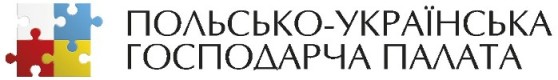 Програма Польсько-українського економічного форуму«Від суверенітету до конкурентоспроможності. 30 років співпраці "26 серпня, готель Regent WarsawРобоча мова: українська з синхронним перекладом• 12: 00-12: 30 – Привітальна кава.• 12:30 - 12:50 - Відкриття форумуАнатолій Кінах- президент Української спілки промисловців та підприємців, Прем’єр-міністр України в2001-2002, віце-прем'єр-міністр у 1995-1996 та 2005 рокахЯцек П'єхота- президент Польсько-української торгово-промислової палати, міністр економіки у 2001 році-2003 р., Міністр економіки та праці у 2005 р.• 12:50- 13:30 - Дебати президентів «Незалежність, ідентичність, Помаранчева революція,Євромайдан - у пошуках спільного погляду »Олександр Кваснєвський - Президент Республіки Польща у 1995-2005 рокахБроніслав Коморовський - Президент Республіки Польща у 2010-2015 роках.• 13:30-14:30- Панельна дискусія «До доходу в 10 мільярдів доларів - історії та урокиуспіхи в бізнесі "д -р Іренеуш Біл - Президент Правління Energy Gate Europe Sp. z o.o.Єжи Квецінський - віце -президент правління банку Pekao S.A.Войцех Міхаловський - Президент Правління Barlinek S.A•14:30- 15:30- Панельна дискусія "Інновації та конкурентоспроможність - гени, програмне забезпечення чи регулювання?"Адам Пустельник - віце -президент ЛодзіВалерій Цюпа - Кібер академія КиївПавел Вуттке - Україна, що переробляє майбутнє.• 15:30- 16:00- Замість підсумку - дует "Майбутнє, або законний офіційний оптимізм"Андрій Дещиця- посол України в ПольщіРоберт Томанек - заступник державного секретаря Міністерства розвитку, праці та технологій.• 16:00- Обід